Please report your concern as soon as possible about the well-being of a child, young person or vulnerable adult in your care.Signed:							DatedPlease print name:This report must be handed to the Vicar and the Parish Safeguarding Officer and should be kept in a secure location in the Parish Office. A copy must be sent to the Diocesan Safeguarding Adviser within 24 hours.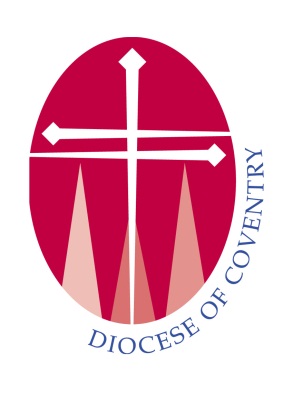 Recording a ConcernName of ChurchSt Mark’s Leamington Spa WarwickshireName and contact number of VicarThe Reverend Joanna Parker mob. 07981858853Name and contact number of person completing reportDate of reportDate and place of observations or incidentName of group (if appropriate)Name and address of child/young person/adultDate of birth of child/young person/adultName and contact number of parent or carerReport (continue on separate sheet if needed)Report (continue on separate sheet if needed)Advice given/actions taken/people spoken toAdvice given/actions taken/people spoken to